План-сетка работы детского оздоровительного лагеря «Солнечный»Внимание! В плане мероприятий возможны изменения!Приглашаем всех отправиться вместе с нами в «Космическое путешествие»! Нас ждут игры, конкурсы, поездки в театры, просмотр интересных фильмов, посещение музеев и выставок!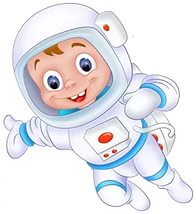 31 маяПонедельник1 июняВторникВыбор названия и актива отрядов.Торжественная линейка, посвященная открытию лагеря.Знакомство с руководителями творческих мастерских.Квест-игра  «Покорители космоса».«Школа космонавтов»-спортивное развлечение для детей.Мастер-классы от руководителей кружков.2 июняСреда3 июняЧетверг    1)Посещение кукольного театра со            спектаклем «Дикие лебеди».2)Мастер-классы от руководителей кружков.      1)Посещение ЦДТ Ленинского               района. Театрально – музыкальная студия «Маска» представляет  спектакль «Питер Пен».2)Мастер-классы от руководителей кружков.4 июняПятница7 июняПонедельник    1)Посещение театра юного       зрителя со спектаклем       «Летучий корабль».2)Мастер-классы от руководителей кружков.1)Мастер-классы от руководителей кружков.2)Посещение планетария       с программой       «Космическая книга странствий».8 июняВторник9 июняСреда   1)Экскурсия на стадион     «Нижний   Новгород».2)Мастер-классы от руководителей кружков.1)Посещение музея пожарной   службы.2)Игры и развлечения в парке им.«1Мая».     3)Мастер-классы от руководителей           Кружков.10 июняЧетверг11июняПятница1)Посещение кинотеатра«Орлёнок».2)Мастер-классы от руководителей кружков.    1)Посещение  театра      «Преображение»  со спектаклем       «Трое в лесу, не считая волка».2)Мастер-классы от руководителей кружков.15 июняВторник16 июняСреда   1)Посещение  театра комедии        со спектаклем       «Аленький цветочек».2)Мастер-классы от руководителей кружков.    1)Посещение  театра «Вера»        со спектаклем       «Счастливый Ганс».2)Мастер-классы от руководителей кружков.17 июняЧетверг18 июняПятница    1)Посещение библиотеки                    им.Комарова.2)Конкурс рисунков на асфальте.     3)Шоу мыльных пузырей.4)Мастер-классы от руководителей кружков.    1)Закрытие лагеря.      Подведение итогов      «космического путешествия».2)Игровая развлекательная программа.3)Награждение.